Wzór strony tytułowej    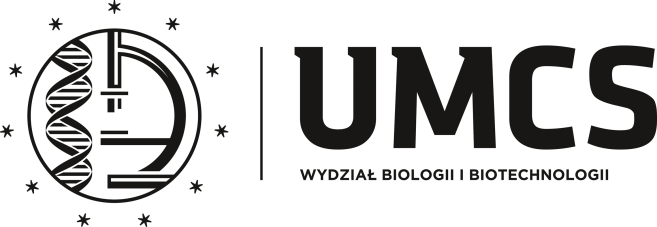 UNIWERSYTET MARII CURIE-SKŁODOWSKIEJW LUBLINIEWydział Biologii i BiotechnologiiLUBLIN ……(rok)Kierunek: BiologiaSpecjalność: MikrobiologiaJan Kowalskinr albumu: 100000Aktywność biologiczna alfa-pinenu i jego pochodnych wobec ludzkich komórek prawidłowych 
i nowotworowych jelita grubego(Biological activity of alpha-pinene 
and its derivatives towards human normal 
and tumor colon cells)Praca licencjacka (lub magisterska)wykonana w  ……………..................pod kierunkiem........................................................